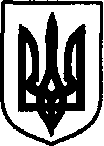 УКРАЇНАДунаєвецька міська рада VII скликанняР І Ш Е Н Н ЯТридцять п’ятої сесії20 квітня 2018 р.                                        Дунаївці	                                       №4-35/2018рПро затвердження Програми надання послуг з оформлення та видачі паспорта громадянина України у формі ID-картки, паспорта  громадянина України для виїзду за кордон на 2018-2020 роки Керуючись статті 26 Закону України  «Про місцеве самоврядування  в Україні», Законом України «Про єдиний державний демографічний реєстр та документи, що підтверджують громадянство України, посвідчують особу чи її спеціальний статус» від 20.11.2012 року № 5492-VI, «Про адміністративні послуги» від 06.09.2012 року №5203-VI , «Про порядок виїзду з України і в’їзду в Україну громадян України» від 21.01.1994 року № 3857-XII , «Про свободу пересування  та вільний вибір місця проживання в Україні» від 11.12.2003 № 1382-IV, «Про внесення змін до деяких законодавчих актів України, щодо розширення повноважень органів місцевого самоврядування та оптимізації надання адміністративних послуг» від 10.12.2015 року №888-VIII, з метою забезпечення громадян, які проживають в Дунаєвецькій об'єднаній територіальній  громаді  якісними та оперативними  адміністративними послугами з оформлення та видачі паспорта громадянина України у формі ID-картки, паспорта громадянина України для виїзду за кордон, враховуючи пропозиції спільних засідань постійних комісій від 17.04.2018 р. та 18.04.2018 р., міська рада                                                                                В И Р І Ш И Л А:1. Затвердити  Програму надання послуг з оформлення та видачі паспорта громадянина України у формі ID-картки, паспорта громадянина України для виїзду за кордон на 2018 - 2020  роки (додається).2. Фінансовому управлінню Дунаєвецької міської ради (Т.Абзалова), за поданням головного розпорядника бюджетних коштів, передбачити в міському бюджеті видатки на виконання заходів Програми.3. Центру надання адміністративних послуг (начальник А.Бец) щорічно звітувати про хід виконання Програми.4. Контроль за виконанням рішення покласти на начальника Центру надання адміністративних послуг  міської ради та постійну комісію з питань планування, фінансів, бюджету та соціально-економічного розвитку міської ради.  Міський голова                                                                                           В.Заяць